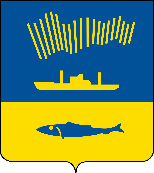 АДМИНИСТРАЦИЯ ГОРОДА МУРМАНСКАП О С Т А Н О В Л Е Н И Е                                                                                                                 №     В соответствии c Федеральным законом от 06.10.2003 № 131-ФЗ                           «Об общих принципах организации местного самоуправления в Российской Федерации» п о с т а н о в л я ю: 1. Отменить постановления администрации города Мурманска:- от 07.10.2021 № 2549 «Об утверждении порядка предоставления субсидии из бюджета муниципального образования город Мурманск акционерному обществу «Мурманоблгаз» на финансовое обеспечение части затрат на погашение денежного займа и процентов»;-  от 17.12.2021 № 3271 «О внесении изменений в порядок предоставления субсидии из бюджета муниципального образования город Мурманск акционерному обществу «Мурманоблгаз» на финансовое обеспечение части затрат на погашение денежного займа и процентов, утвержденный постановлением администрации города Мурманска от 07.10.2021 № 2549»;- от 15.10.2021 № 2617 «Об утверждении порядка предоставления субсидии из бюджета муниципального образования город Мурманск акционерному обществу «Мурманоблгаз» на возмещение части затрат, не компенсируемых из иных источников»;- от 17.12.2021 № 3272 «О внесении изменений в порядок предоставления субсидии из бюджета муниципального образования город Мурманск акционерному обществу «Мурманоблгаз» на возмещение части затрат, не компенсируемых из иных источников, утвержденный постановлением администрации города Мурманска от 15.10.2021 № 2617».2. Отделу информационно-технического обеспечения и защиты информации администрации города Мурманска (Кузьмин А.Н.) организовать размещение настоящего постановления с приложениями на официальном сайте администрации города Мурманска в сети Интернет.3. Редакции газеты «Вечерний Мурманск» (Хабаров В.А.) опубликовать настоящее постановление.4. Настоящее постановление вступает в силу со дня официального опубликования.5. Контроль за выполнением настоящего постановления возложить на первого заместителя главы администрации города Мурманска Доцник В.А. Глава администрациигорода Мурманска							      Ю.В. Сердечкин